Solá Ferigutti Lucia Marcos Chary Luisina Del Rio Franco Kuriger Karen 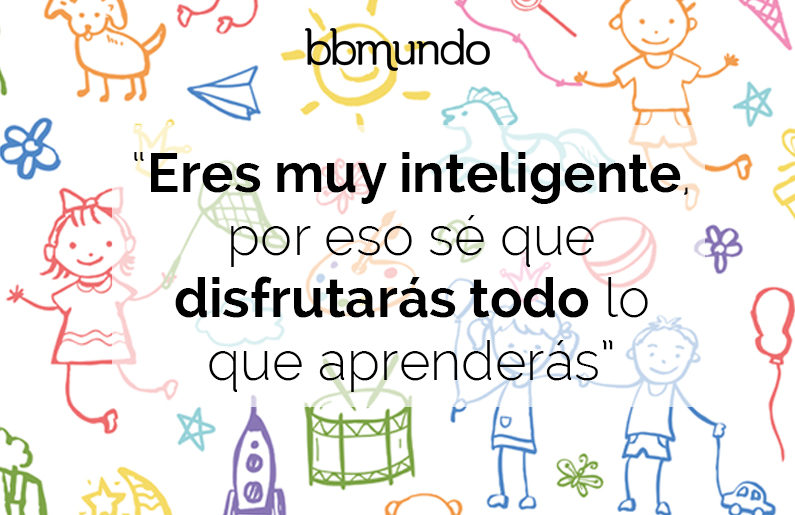 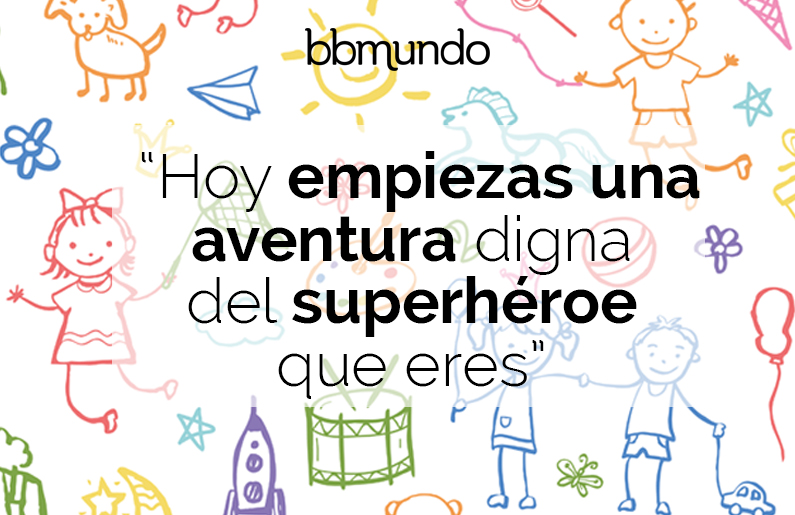                                              MEZCLAS HOMOGENEAS Y HETEROGENEAS ¿Qué es una mezcla? Son sistemas formados por dos o más sustancias que al unirse no reaccionan químicamente; por lo tanto, cada sustancia conserva sus propiedades físicas y químicas de forma constanteClasificación de las MezclasLas mezclas se clasifican en:Mezcla homogéneaEs aquella mezcla que a simple vista no se pueden observar sus componentes. Presenta una sola fase.Ejemplo: Café, agua potable, leche pura, sangre, aceite, shampoo. También el aire que respiramos es una mezcla de gases.¿Cómo separar una mezcla homogénea?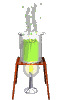 Evaporación: Consiste en separar los componentes de una mezcla de un sólido disuelto en un líquido. La evaporación se realiza en recipientes de poco fondo y mucha superficie, tales como cápsulas de porcelana, cristalizadores, etc.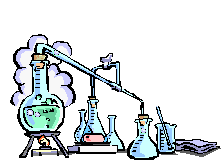 Destilación: Consiste en separar dos líquidos con diferentes puntos de ebullición por medio del calentamiento y posterior condensación de las sustancias.El proceso de la destilación consta de dos fases:1. El líquido pasa a vapor2. El vapor se condensa y pasa nuevamente al líquido.Cristalización: Consiste en purificar una sustancia sólida.Mezcla heterogéneaEs aquella mezcla que a simple vista sí se pueden observar sus componentes. Presenta dos o más fases.Ejemplo: Ensalada de frutas, agua con aceite, leche con cereal, agua de mar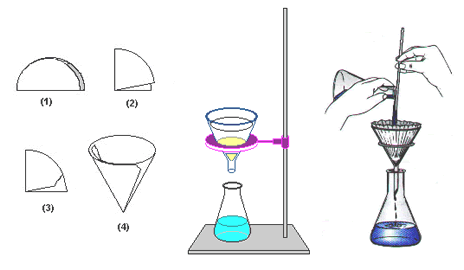 ¿Cómo separar una mezcla heterogénea?Filtración: Se trata de una operación que permite separar mezclas heterogéneas (sólido-líquido) mediante filtros. Tal y como se puede observar en la imagen el papel retiene la parte sólida y la separa de la líquida que se precipita en interior del recipiente. Puede realizarse de dos formas distintas: por presión atmosférica o al vacío.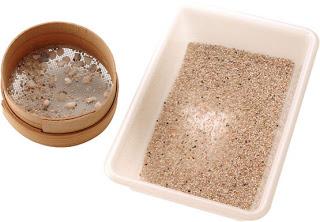 Tamizado: Consiste en separar una mezcla de materiales sólidos de tamaños diferentes, por ejemplo granos de maíz y arena empleando un tamiz (colador). Los granos de arena pasan a través del tamiz y los granos de maíz quedan retenidos.Magnetismo: Consiste en separar con un imán los componentes de una mezcla de un material magnético y otro que no lo es. La separación se hace pasando el imán a través de la mezcla para que el material magnético se adhiera a él: por ejemplo: separar las limaduras de hierro que se hallen mezcladas con azufre en polvo, para lo cual basta con mantener con un imán el componente magnético al fondo e inclinar el recipiente que contiene ambos materiales, para que se pueda recoger el líquido en otro recipiente.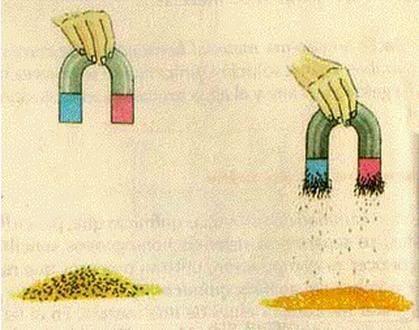 Decantación: Se utiliza para separar dos líquidos con diferentes densidades o una mezcla constituida por un sólido insoluble en un líquido. Si tenemos una mezcla de sólido y un líquido que no disuelve dicho sólido, se deja reposar la mezcla y el sólido va al fondo del recipiente. Si se trata de dos líquidos se coloca la mezcla en un embudo de decantación, se deja reposar y el líquido más denso queda en la parte inferior del embudo.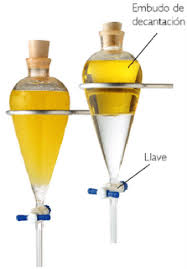 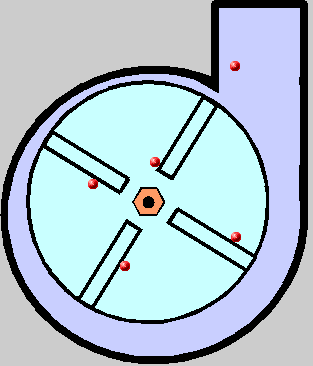 Centrifugación: Consiste en la separación de materiales de diferentes densidades que componen una mezcla.EJERCICIOS DE APLICACIÓN Completar la línea de puntos con la palabra “heterogéneo” o “homogéneo”.    Café con azúcar: ……………………Aire: ..................Una ensalada: ………………..Leche chocolatada: …………………Tierra: ……………….Helado: ……………..Alcohol: ……………..Harina: ……………...Gaseosa: ……………   Realice la siguiente sopa de letras. 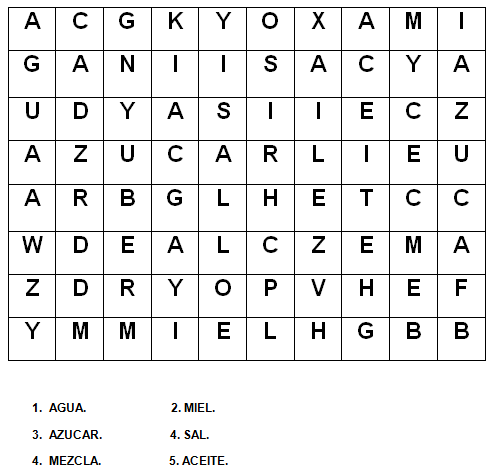 3. Unir con flechas las siguientes palabras. Homogéneo Heterogéneo AireCafé con leche Gaseosa Azúcar Barro Alcohol y agua Agua y aceite 4. Completar el siguiente cuadro: 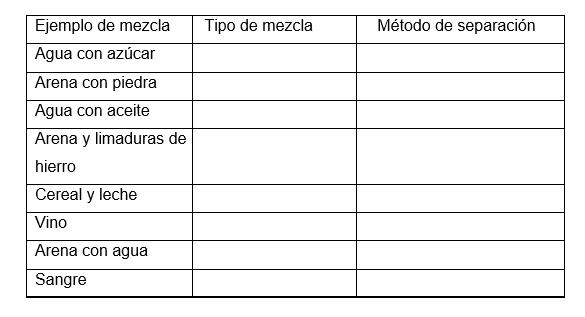 5. ¡EXPERIMENTO EN CASA! Siempre con ayuda de un adulto. Materiales a utilizar: Mezcla homogénea: 1 vaso transparente.1 cucharada de azúcar. ¾ de agua (medio vaso).1 cuchara.Procedimiento: en el vaso colocar la cantidad de agua suficiente e indicada, luego agregar la cucharada de azúcar, mezclar por 2 minutos y dejar reposar.Observar la mezcla homogénea formada. (Podemos observar que el azúcar se disuelve y se mezcla completamente en el agua, presentando una sola fase). Mezcla heterogénea: 1 vaso transparente. 5 cucharadas de tierra/arena. (tierra con piedras)¾ de agua (medio vaso) 1 cuchara. Procedimiento: en el vaso colocar la cantidad de agua suficiente e indicada, luego agregar la tierra/arena, mezclar por 2 minutos y dejar reposar. Observar la mezcla heterogénea formada. (Podemos observar que la tierra no se disuelve ni se mezcla con el agua, presentando más de una fase). 